План застройки.Компетенция «Электромонтаж»Типовой «План застройки» рассчитан на 5 рабочих мест. Необходимые помещения: Общая зона – место проведения инструктажей, совещаний, собраний для экспертов и участников. Площадь 30-35 м². Рабочая зона – место выполнения подготовительных работ (слесарных, коммутационных и т.д.) + рабочая кабинка. Рабочая кабинка – это плоскости, на которые устанавливается электрооборудование (кабеленесущие системы, элементы управления и нагрузки, НКУ и т.д.), размер: (слева, центр, справа) 1200х1600х1200мм., высота 2500мм, угол разворота: 100-110 градусов. Площадь 13-15 м². (на 1 конкурсанта)Комната экспертов. Помещение для экспертов. Площадь 15-18 м². Комната конкурсантов. Помещение для участников. Площадь 15-18 м².Склад. Помещение для хранения расходных материалов и оборудования. Площадь 12-16 м². *Необходимые данные по оснащению помещений указаны в Приложении 3 «Инфраструктурный лист»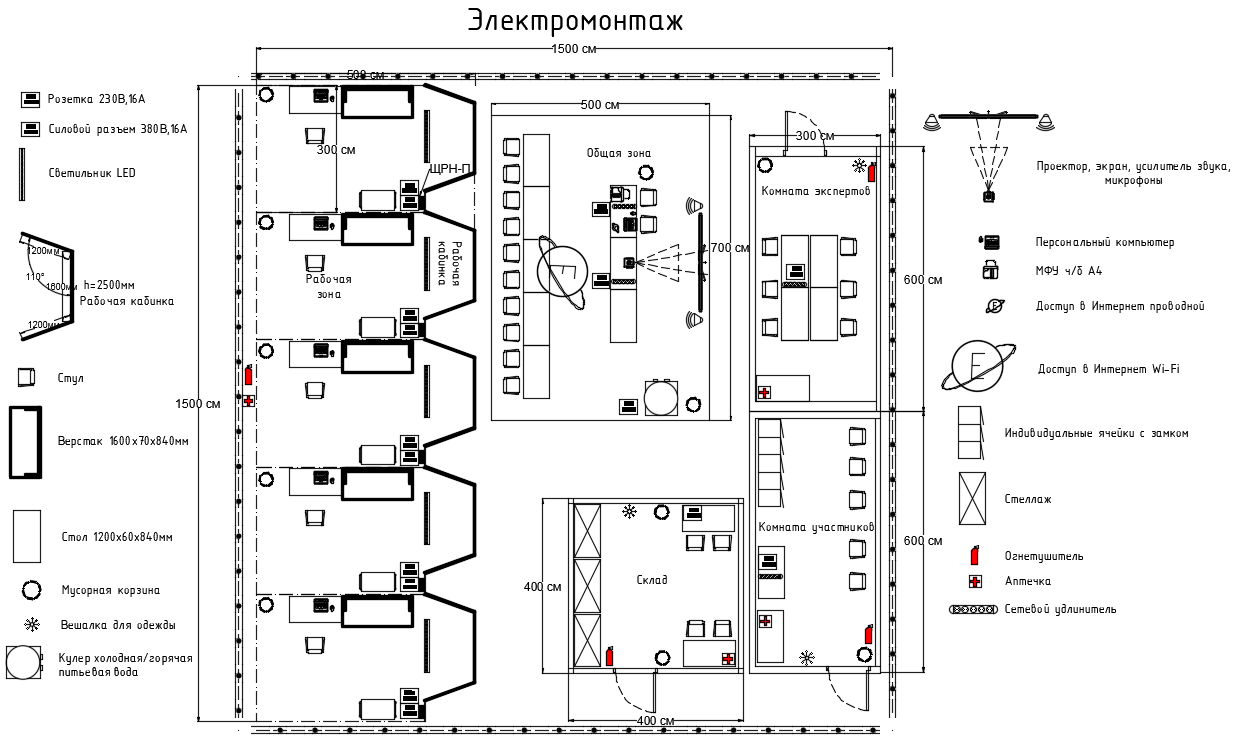 